บทที่ 2ข้อมูลเบื้องต้น1.  สถานที่ตั้งของ กศน.ตำบล เกาะเรียนกศน.ตำบลเกาะเรียนตั้งอยู่บริเวณด้านหน้าขององค์การบริหารส่วนตำบลเกาะเรียน หมู่ที่ 1 ตำบลเกาะเรียน อำเภอพระนครศรีอยุธยา จังหวัดพระนครศรีอยุธยา 130002.  สังกัด ศูนย์การศึกษานอกระบบและการศึกษาตามอัธยาศัยอำเภอพระนครศรีอยุธยาสำนักงานส่งเสริมการศึกษานอกระบบและการศึกษาตามอัธยาศัยจังหวัดพระนครศรีอยุธยา  			           สำนักงานปลัดกระทรวงศึกษาธิการ กระทรวงศึกษาธิการ3.  ประวัติ กศน.ตำบลเกาะเรียน           กศน.ตำบลเกาะเรียน หรือศูนย์การเรียนชุมชนตำบลเกาะเรียน  จัดตั้งขึ้นเมื่อ วันที่  26  กันยายน  พ.ศ.2544   โดยได้รับความอนุเคราะห์จากนายลำดวน  ไกรสัมฤทธิ์ นายกองค์การบริหารส่วนตำบลเกาะเรียน อนุญาตให้ใช้ อาคาร อบต.หลังเก่าเป็นสถานที่จัดตั้งศูนย์การเรียนสำหรับใช้ในการจัดกิจกรรมการศึกษานอกโรงเรียนและกิจกรรมของชุมชน            สำหรับการประกาศจัดตั้ง กศน.ตำบลเกาะเรียนได้ทำการเปิดอย่างเป็นทางการตามนโยบายของกระทรวงศึกษาธิการ เมื่อ วันที่ 14  พฤศจิกายน 2552  โดยได้รับเกียรติจาก  สว.เกศิณี  แขวัฒนะ สมาชิกวุฒิสภาจังหวัดพระนครศรีอยุธยา เดินทางมาเป็นประธานในพิธีเปิด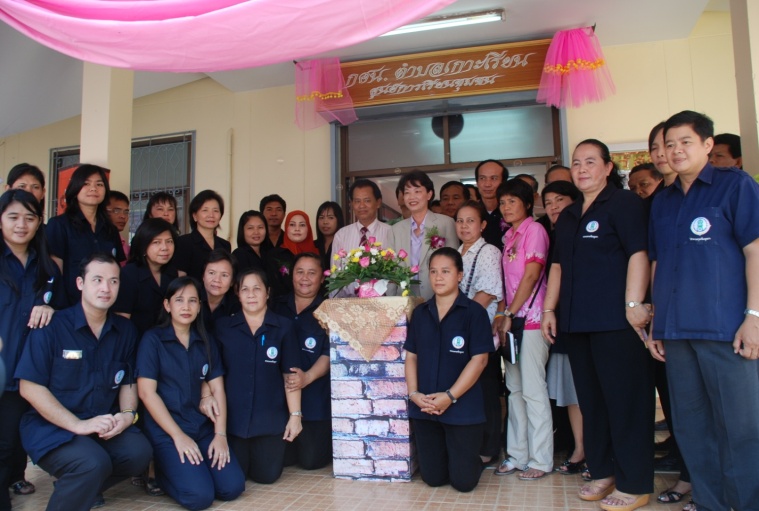 4.ข้อมูลบุคลากร 	หัวหน้ากศน. ตำบล ชื่อ นางสาวเสาวลักษณ์  ปั้นดี5.  ข้อมูลคณะกรรมการ กศน.ตำบล	1.นายลำดวน		ไกรสัมฤทธิ์		ประธานกรรมการ	2.นายณัฐศักดิ์		ภาคาพร			กรรมการ	3.นายเอนก		ธรรมภาค		กรรมการ	4.นายยศศักดิ์		พันทวี			กรรมการ	5.นายสอน		ภาคเกษี			กรรมการ	6.นายสรศักดิ์		วัฒนสินพงษ์		กรรมการ	7.นายบุญรอด		พวงขจร			กรรมการ	8.นายบุญช่วย		พวงพิกุล		กรรมการ	9.นายสมพงษ์		รื่นพงษ์พันธ์		กรรมการ	10.นายวินัย		รื่นพงษ์พันธ์		กรรมการ	11.นางสาวเนาวรัตน์	วสุรัตน์			กรรมการ	12.นายมงคล		รุ่งโรจน์			กรรมการ	13.นายอนุ		พุ่มวิเศษ			กรรมการ	14.นายอนันต์		อัมวงษ์			กรรมการ	15.นายอัศดง		จันทร์สีดา		กรรมการ	16.นายบรรจง		วรรณสุข		กรรมการ	17.นางสาวเสาวลักษณ์	ปั้นดี			กรรมการและเลขานุการ6.  ข้อมูลองค์กรนักศึกษา	1. นายสมพร		ศิริล้วน			ประธานองค์กรนักศึกษา	2. นางสาวเบญจวรรณ	ผลาภิรมย์		รองประธานองค์กรนักศึกษา	3. นายดอกรัก		เมฆพันธ์			กรรมการ	4. นางสาวนารินทร์	พงษ์ธนะ		กรรมการ	5. นายศุภกฤต		ศรีภุมมา		กรรมการ	6. นางสาวปัทมาวรรณ	ชีวรรณะ		กรรมการและเลขานุการ7.  ข้อมูลชุมชน	พื้นที่ตำบลเกาะเรียน  มีหมู่บ้าน  2  หมู่บ้าน  คือหมู่ที่  2  และหมู่ที่  3  ที่ตั้งอยู่บนเกาะซึ่งโอบล้อมด้วยแม่น้ำเจ้าพระยาและคลองธรรมชาติ  ในสมัยอยุธยามีพ่อค้าจากเมืองจีนเข้ามาติดต่อค้าขายกับชาวอยุธยา เมื่อเห็นความอุดมสมบูรณ์ของเกาะนี้เหมาะสำหรับตั้งถิ่นฐานจึงได้มาตั้งรกรากอยู่บนเกาะนี้   ซึ่งในปัจจุบันมีศาลเจ้าพ่อเกาะเรียนอยู่เป็นที่เคารพนับถือ   ชาวบ้านแถบนี้มีการจัดพิธีบวงสรวงทุกปี   ซึ่งชื่อตำบลก็เรียกตามลักษณะนี้ โดยมีพื้นที่ในความรับผิดชอบขององค์การบริหารส่วนตำบลเกาะเรียนจำนวน 3 ตำบล คือ ตำบลเกาะเรียน  ตำบลคลองสวนพลู ตำบลบ้านรุน มีเนื้อที่โดยประมาณ 14.25 ตารางกิโลเมตร 8,499 ไร่ จำนวน 14 หมู่บ้าน สำหรับการให้บริการของ กศน.ตำบลเกาะเรียนได้ให้บริการพื้นที่ตำบลเกาะเรียนเป็นหลักเพราะตำบล
คลองสวนพลูและตำบลบ้านรุนมี กศน.ตำบลเปิดให้บริการแล้วเช่นเดียวกับ กศน.ตำบลเกาะเรียน           สถานที่ตั้ง
       	อยู่ห่างจากที่ว่าการอำเภิพระนครศรีอยุธยา จังหวัดพระนครศรีอยุธยา ประมาณ 6 กิโลเมตร เนื้อที่โดยประมาณ  4.25  ตารางกิโลเมตร  2,668  ไร่
          อาณาเขต          ลักษณะภูมิประเทศ
      	ลักษณะพื้นที่ส่วนใหญ่เป็นที่ราบลุ่ม  มีแหล่งน้ำธรรมชาติ  คือ  แม่น้ำเจ้าพระยาไหลเป็นแนวแบ่งคลองเกาะเรียนจำนวนหมู่บ้าน 7 หมู่      จำนวนหมู่บ้านในเขตองค์การบริหารส่วนตำบล  เต็มทั้งหมู่บ้าน 7 หมู่ ได้แก่  ข้อมูล ณ วันที่ 2 ธันวาคม 2554      ประชากร
      จากขัอมูลและสถิติประชากรตามทะเบียนราษฎร มีประชากรทั้งสิ้น 2,300 คน เป็นชาย 1,086 คน หญิง 1,214  คน   จำนวน ครัวเรือน 558 ครัวเรือน       คมนาคม
         เส้นทางคมนาคมภายในตำบลเกาะเรียนนั้น มีเส้นทางการคมนาคมทั้งทางบกและทางน้ำ  โดยเส้นทางที่สำคัญมีดังนี้
 	ทางบก  ถนนลาดยางสายอยุธยา-บางปะอิน  และสายวัดไก่เตี้ยวิ่งผ่านและมีถนน  ศสล.  เข้าหมู่บ้าน
 	ทางน้ำ  แม่น้ำเจ้าพระยามีเรือประจำทาง และเป็นเล้นทางขนส่งทางน้ำที่สำคัญ      วัฒนธรรมประเพณีท้องถิ่น 	ชาวตำบลเกาะเรียนส่วนใหญ่นับถือศาสนาพุทธ  มีพระพุทธศาสนาเป็นที่ยึดเหนี่ยวจิตใจในตำบลเกาะเรียนมีวัด 2 วัด คือ วัดทรงกุศลตั้งอยู่ในหมู่ที่ 6  และวัดช่างทอง ตั้งอยู่ที่หมู่ที่  1  ทุก ๆ ปีก็จะมีการจัดงานประเพณี    วันสงกรานต์   มีการสรงน้ำพระและรดน้ำดำหัวผู้สูงอายุ รวมทั้งมีมหรสพฉลองยิ่งใหญ่ ชาวบ้านก็จะมาช่วยกันหุงหาอาหารเลี้ยงคนที่มาเที่ยวงานประจำปี  เพื่อหาเงินที่คนมาทำบุญไว้ทำนุบำรุงวัด       วิถีการดำเนินชีวิตจากอดีต  ถึงปัจจุบัน         	 จากอดีตชาวตำบลเกาะเรียนมีอาชีพค้าขายและอาชีพเกษตรกรรม         เพราะลักษณะเนื้อที่ของตำบลเกาะเรียน เป็นเกาะมีแม่น้ำเจ้าพระยาล้อมรอบ     แต่ในปัจจุบันเนื่องจากพื้นที่ใกล้เคียงคือตำบลคลองสวนพลูและอำเภอบางปะอินเป็นพื้นที่ที่มีโรงงานอุตสาหกรรมเป็นจำนวนมากทำให้คนในตำบลเกาะเรียนมีรายได้จากการรับจ้างทำงานในโรงงาน  อุตสาหกรรม ชาวตำบลเกาะเรียนบางส่วนมีรายได้จากการขายที่ดิน   บางส่วนประกอบอาชีพธุรกิจส่วนตัวจำพวก    ร้านอาหารเนื่องจากการคมนาคมเป็นเส้นทางผ่านสถานที่ท่องเที่ยวหลายแห่ง         สภาพเศรษฐกิจ	ตำบลเกาะเรียนมีสภาพเศรษฐกิจโดยรวมอยู่ในระดับดี         สภาพทางสังคม	สภาพสังคมของตำบลเกาะเรียน มีโรงพยาบาลส่งเสริมสุขภาพตำบล 1 แห่ง การศึกษาโดยทั่วไปของตำบลบ้านเกาะเรียน มีพื้นฐานทางการศึกษาที่ดี มีสถานศึกษาในระดับประถมศึกษา และ กศน.ตำบลเกาะเรียน สามารถจัดให้บริการได้อย่างทั่วถึงศาสนาส่วนใหญ่นับถือศาสนาพุทธ ศาสนาอิสลามและศาสนาอื่น ๆ          การประกอบอาชีพ	ประชาชนส่วนใหญ่ ประกอบอาชีพรับจ้างเอกชน ทำงานโรงงาน ทำการค้าขาย ทำนา ทำการเกษตร
 รับราชการ และทำธุรกิจส่วนตัวตามลำดับ          หน่วยธุรกิจในเขต ตำบลเกาะเรียน	      - โรงกลึง  หมู่ที่ 7	      - รถบัส   หมู่ที่ 6	      - ร้านค้าขายของชำ 22 แห่ง	      - ร้านอาหาร 15 แห่ง8.  ข้อมูลวิทยากร / ภูมิปัญญาท้องถิ่น9.  ข้อมูลผู้เรียน / ผู้รับบริการการศึกษาขั้นพื้นฐาน 10.  ข้อมูลแหล่งเรียนรู้ในตำบล       ทิศเหนือติดต่อกับตำบลคลองสวนพลู อำเภอพระนครศรีอยุธยา       ทิศใต้ติดต่อกับตำบลขนอนหลวง  อำเภอบางปะอิน       ทิศตะวันออกติดต่อกับตำบลบ้านกรด  อำเภอบางปะอิน        ทิศตะวันตกติดต่อกับตำบลสำเภาล่ม ตำบลคลองตะเคียน  ตำบลบ้านรุน  อำเภอพระนครศรีอยุธยาหมู่ที่ชื่อบ้านประชากรประชากรประชากรจำนวนครัวเรือนกำนัน/ผู้ใหญบ้านหมู่ที่ชื่อบ้านชายหญิงรวมจำนวนครัวเรือนกำนัน/ผู้ใหญบ้าน1บ้านโรง14817131971ผู้ใหญ่ยศศักดิ์  พันทวี 2บ้านเกาะเรียน436310638ผู้ใหญ่สอน  ภาคเกษี  3บ้านเกาะเรียน13015028062ผู้ใหญ่พิษณุ แก้วประจักษ์4บ้านต้นสะตือ9913022963ผู้ใหญ่สุบิน  รื่นมาลัย 5บ้านค่าย230267497132ผู้ใหญ่เนาวรัตน์  วสุรัตน์ 6บ้านเสือข้าม290295585127ผู้ใหญ่อนุ  พุ่มวิเศษ 7บ้านญี่ปุ่น14513828371ผู้ใหญ่ชัยณรงค์ จันทรสีดารวมรวม1,0861,2142,300558ชื่อสถานที่ตั้งภูมิปัญญาด้านนางมะลิ   ภาคาพรหมู่ที่ 4 ตำบลเกาะเรียนกลุ่มอาหาร-ขนมนายศิววงศ์  ผกาแดงหมู่ที่ 5  ตำบลเกาะเรียนกลุ่มประดิษฐ์เรือจิ๋วระดับจำนวนผู้เรียน หลักสูตร 2544จำนวนผู้เรียน หลักสูตร 2544จำนวนผู้เรียน หลักสูตร 2544จำนวนผู้เรียน หลักสูตร 2551 (นำร่อง)จำนวนผู้เรียน หลักสูตร 2551 (นำร่อง)จำนวนผู้เรียน หลักสูตร 2551 (นำร่อง)จำนวนผู้เรียน หลักสูตร 2551 (ทั่วประเทศ)จำนวนผู้เรียน หลักสูตร 2551 (ทั่วประเทศ)จำนวนผู้เรียน หลักสูตร 2551 (ทั่วประเทศ)รวมระดับ255225532554255225532554255225532554รวมระดับประถมศึกษา----22-8921ระดับมัธยมศึกษาตอนต้น-11-1121-323298ระดับมัธยมศึกษาตอนปลาย-15-1531-4360155รวม-26-2854-83101275ชื่อแหล่งเรียนรู้ด้านสาระการเรียนรู้วัดทรงกุศลพัฒนาสังคม, ทักษะการเรียนรู้, พื้นฐานวัดช่างทองพัฒนาสังคม, ทักษะการเรียนรู้, พื้นฐานหมู่บ้านญี่ปุ่นทักษะการเรียนรู้, พื้นฐานอาคาร SML หมู่ที่ 5 ทักษะการเรียนรู้, พื้นฐานกศน.ตำบลเกาะเรียนการศึกษาในระบบ การศึกษานอกระบบ และการศึกษาตามอัธยาศัย